Year 13Revision Support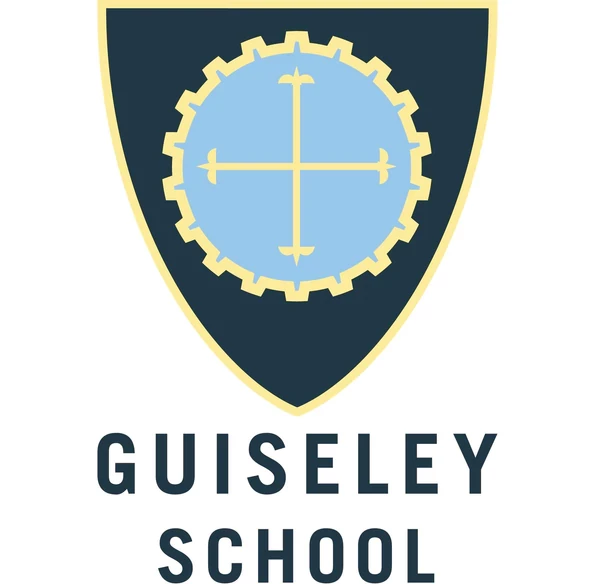 How to use the revision timetableEach week, identify the days you will be revising.Write out your 25 minute revision slots for weekdays and weekends (these will look different). Remember to factor in any meal times, evening commitments and days off and write them on. It is important to find a good balance. Make sure your revision slots do not go beyond 9pm. Having down time before bed and getting a good night’s sleep is essential.Look at your recommended revision timetable for each of your subjects. RAG rate each topic – which ones will you need to spend more time on because you don’t know as much (Red) and which ones are you already confident with (Green)? You will have between 20 and 30 revision slots to fill each week but only 8 or 9 revision topics. Allocate the most number of revision slots to the topics you know are your weakest but do it over the whole week, not all in one day. You will learn it better if you revisit it repeatedly.Even if you know the topic well, allocate at least 2 slots in the week so that you can test your knowledge more than once. This will help embed it in your long term memory. Use the Pomodoro technique of revision to ensure you make the most of your revision slots and remember to remove your mobile devices and switch off your music. https://www.youtube.com/watch?v=1l4w7uHdNaQ In every revision slot use one of our recommended revision methods. https://www.guiseleyschool.org.uk/students/revision  If you just copy things out so it looks like you have completed a revision task it won’t work. You have to do it properly for real success.Bring evidence of your revision for that week to your lesson.Revision timetable w/c EXAMPLEMy subjects (tick them off when you have added them to your revision timetable for the week) Revision timetable w/c _________My subjects (tick them off when you have added them to your revision timetable for the week) Revision timetable w/c _________My subjects (tick them off when you have added them to your revision timetable for the week) Revision timetable w/c _________My subjects (tick them off when you have added them to your revision timetable for the week) Revision timetable w/c _________My subjects (tick them off when you have added them to your revision timetable for the week) Revision timetable w/c _________My subjects (tick them off when you have added them to your revision timetable for the week) Revision timetable w/c _________My subjects (tick them off when you have added them to your revision timetable for the week) Revision timetable w/c _________My subjects (tick them off when you have added them to your revision timetable for the week) Revision timetable w/c _________My subjects (tick them off when you have added them to your revision timetable for the week) Revision timetable w/c _________My subjects (tick them off when you have added them to your revision timetable for the week) Revision timetable w/c _________My subjects (tick them off when you have added them to your revision timetable for the week) Revision timetable w/c _________My subjects (tick them off when you have added them to your revision timetable for the week) Revision timetable w/c _________My subjects (tick them off when you have added them to your revision timetable for the week) Revision timetable w/c _________My subjects (tick them off when you have added them to your revision timetable for the week) Revision timetable w/c _________My subjects (tick them off when you have added them to your revision timetable for the week) Revision timetable w/c _________My subjects (tick them off when you have added them to your revision timetable for the week) Revision timetable w/c _________My subjects (tick them off when you have added them to your revision timetable for the week) Revision timetable w/c _________My subjects (tick them off when you have added them to your revision timetable for the week) Subject 1:  English LitSubject 2: English Lang Subject 3:  Gov and Pol Time (in 25 minute blocks) MondayTuesdayWednesdayThursdayFridayTime (in 25 minute blocks)SaturdaySunday 4.00-4.25PMEnglish Language: Chomsky’s LADEnglish Lit: RE-read Act 1 of Othello. Plot theme of appearance and reality AT FOOTBALL PRACTICE WORK English Language: Vygotsky10.00-10.25AMDAY OFFEnglish Language: Skinner 4.30-4.55PMEnglish Lit: RE-read Act 1 of Othello. Learn 5 quotations Gov and Politics: FeminismWORK English Lit: RE-read Act 1 of Othello. Learn 5 quotations 10.30-11.00AMDAY OFF6.00-6.25PMEnglish Language: Bruner’s LASSWORK1.30-1.55PMDAY OFF6.25-7.00PMGov and Politics: Feminism English Lit: RE-read Act 1 of Othello. Plot Iago 2.00-2.25PMDAY OFF7.05-7.30PMEnglish Language: Chomsky’s LAD – arguments against 2.30-3.00PMDAY OFFSubject 1:  Subject 2: Subject 3: Time (in 25 minute blocks) MondayTuesdayWednesdayThursdayFridayTime (in 25 minute blocks)SaturdaySunday Subject 1:  Subject 2: Subject 3: Time (in 25 minute blocks) MondayTuesdayWednesdayThursdayFridayTime (in 25 minute blocks)SaturdaySunday Subject 1:  Subject 2: Subject 3: Time (in 25 minute blocks) MondayTuesdayWednesdayThursdayFridayTime (in 25 minute blocks)SaturdaySunday Subject 1:  Subject 2: Subject 3: Time (in 25 minute blocks) MondayTuesdayWednesdayThursdayFridayTime (in 25 minute blocks)SaturdaySunday Subject 1:  Subject 2: Subject 3: Time (in 25 minute blocks) MondayTuesdayWednesdayThursdayFridayTime (in 25 minute blocks)SaturdaySunday Subject 1:  Subject 2: Subject 3: Time (in 25 minute blocks) MondayTuesdayWednesdayThursdayFridayTime (in 25 minute blocks)SaturdaySunday Subject 1:  Subject 2: Subject 3: Time (in 25 minute blocks) MondayTuesdayWednesdayThursdayFridayTime (in 25 minute blocks)SaturdaySunday Subject 1:  Subject 2: Subject 3: Time (in 25 minute blocks) MondayTuesdayWednesdayThursdayFridayTime (in 25 minute blocks)SaturdaySunday Subject 1:  Subject 2: Subject 3: Time (in 25 minute blocks) MondayTuesdayWednesdayThursdayFridayTime (in 25 minute blocks)SaturdaySunday Subject 1:  Subject 2: Subject 3: Time (in 25 minute blocks) MondayTuesdayWednesdayThursdayFridayTime (in 25 minute blocks)SaturdaySunday Subject 1:  Subject 2: Subject 3: Time (in 25 minute blocks) MondayTuesdayWednesdayThursdayFridayTime (in 25 minute blocks)SaturdaySunday Subject 1:  Subject 2: Subject 3: Time (in 25 minute blocks) MondayTuesdayWednesdayThursdayFridayTime (in 25 minute blocks)SaturdaySunday Subject 1:  Subject 2: Subject 3: Time (in 25 minute blocks) MondayTuesdayWednesdayThursdayFridayTime (in 25 minute blocks)SaturdaySunday Subject 1:  Subject 2: Subject 3: Time (in 25 minute blocks) MondayTuesdayWednesdayThursdayFridayTime (in 25 minute blocks)SaturdaySunday Subject 1:  Subject 2: Subject 3: Time (in 25 minute blocks) MondayTuesdayWednesdayThursdayFridayTime (in 25 minute blocks)SaturdaySunday Subject 1:  Subject 2: Subject 3: Time (in 25 minute blocks) MondayTuesdayWednesdayThursdayFridayTime (in 25 minute blocks)SaturdaySunday Subject 1:  Subject 2: Subject 3: Time (in 25 minute blocks) MondayTuesdayWednesdayThursdayFridayTime (in 25 minute blocks)SaturdaySunday 